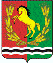 СОВЕТ ДЕПУТАТОВМУНИЦИПАЛЬНОГО ОБРАЗОВАНИЯ СТАРОКУЛЬШАРИПОВСКИЙ СЕЛЬСОВЕТАСЕКЕЕВСКОГО РАЙОНА  ОРЕНБУРГСКОЙ ОБЛАСТИтретьего созываР Е Ш Е Н И Е27 ноября 2015 года                                                                                                               №14О  внесении изменений и дополнений в решение Совета депутатов  от 18.10.2012 г. № 70 «О   правилах содержания и благоустройства населенных пунктов  на территории муниципального образования   Старокульшариповский  сельсовет"     В соответствии со ст. ст. 210 ГК РФ, ст.ст. 7,14 Федерального закона от 06.10.2003 № 131-ФЗ «Об общих принципах организации местного самоуправления в Российской Федерации», на основании протеста прокурора №7-1-2-15 от 31.08.2015 на приложение к решению Совета депутатов муниципального образования  Старокульшариповский  сельсовет от 18.10.2012 №  70 Совет депутатов решил:1.Исключить  пункты 1.4.5,2.1,2.6.2,2.6.4 приложения к решению совета депутатов муниципального образования Старокульшариповский сельсовет № 70 от 18.10.2012 года  « Правила содержания и  благоустройства  населенных пунктов муниципального образования Старокульшариповский сельсовет» 2. Контроль за исполнением настоящего решения оставляю за собой. 3. Решение вступает в силу после его обнародования.Глава сельсовета – председатель Совета депутатов муниципального образования Старокульшариповский сельсовет                           Р.Н.Хафизов                                